Absperrschieber ASP 100Verpackungseinheit: 1 StückSortiment: K
Artikelnummer: 0092.0433Hersteller: MAICO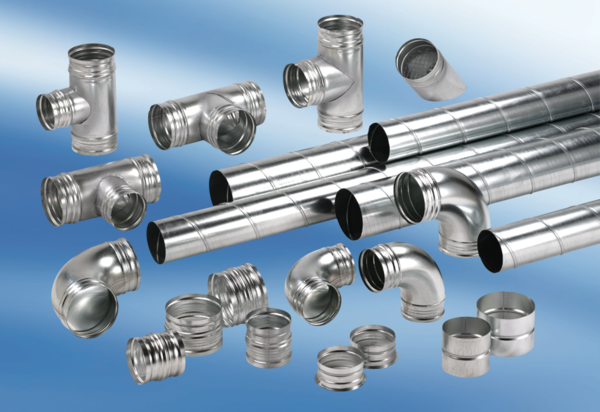 